Questionario Piattaforma Movimento DBN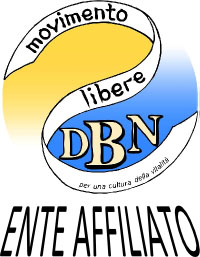 